Number#Grist Chemistry Final Review Part 1   Name_________    Draw a Bohr model and a Lewis dot for magnesium… Then get your remoteHow many___ does Mg have?a. protonsb. neutronsc. electrons d. Valence electronse. ionic chargef. metal or nonmetal (circle one)What is the difference between a group and a period?_________ go across and _________ go up and downWhat is the name of each of the following groups: 1, 2, 7, and 8? Match the number with the family Halogens ____ Alkali metals____Noble gasses____Alkaline earth metals_____Draw the electron dot structure (Lewis dot diagram) of every element in period 2.  What do the dots represent?  Label what the ionic charge would be for each.What is the formula of the bonding of Li with P?  What is the name of that formula?On the periodic table color the metals and leave the nonmetals uncolored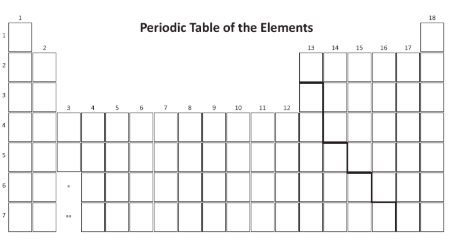 What type of nuclear reaction makes the sun hot?How is the Doppler Effect related to the big bang? (Watch video) Use the term “red shift” correctly in your answer.https://www.youtube.com/watch?v=h4OnBYrbCjYNumber#Grist Chemistry Final Review Part 1   Name_________    Draw a Bohr model and a Lewis dot for magnesium… Then get your remote1)How many___ does Mg have?a. protonsb. neutronsc. electrons d. Valence electronse. ionic chargef. metal or nonmetal (circle one) What is the difference between a group and a period?_________ go across and _________ go up and downWhat is the name of each of the following groups: 1, 2, 7, and 8? Match the number with the family Halogens ____ Alkali metals____Noble gasses____Alkaline earth metals_____Draw the electron dot structure (Lewis dot diagram) of every element in period 2.  What do the dots represent?  Label what the ionic charge would be for each.What is the formula of the bonding of Li with P?  What is the name of that formula?On the periodic table color the metals and leave the nonmetals uncoloredWhat type of nuclear reaction makes the sun hot? How is the Doppler Effect related to the big bang? (Watch video) Use the term “red shift” correctly in your answer.  https://www.youtube.com/watch?v=h4OnBYrbCjYLithiumBerylliumBoronCarbonNitrogenOxygenFluorineNeonLithiumBerylliumBoronCarbonNitrogenOxygenFluorineNeon